ZIEL/749/12-2017Zielnik Świata Jeżówka purpurowa     	Wspieranie odpornościJeżówka purpurowa, suplement diety polecany jest szczególnie w sezonie jesienno-zimowym.  Wspomaga odporność organizmu i prawidłowe funkcjonowanie górnych dróg oddechowych.Produkt dostępny w Aptekach. Poleca Herbapol Lublin !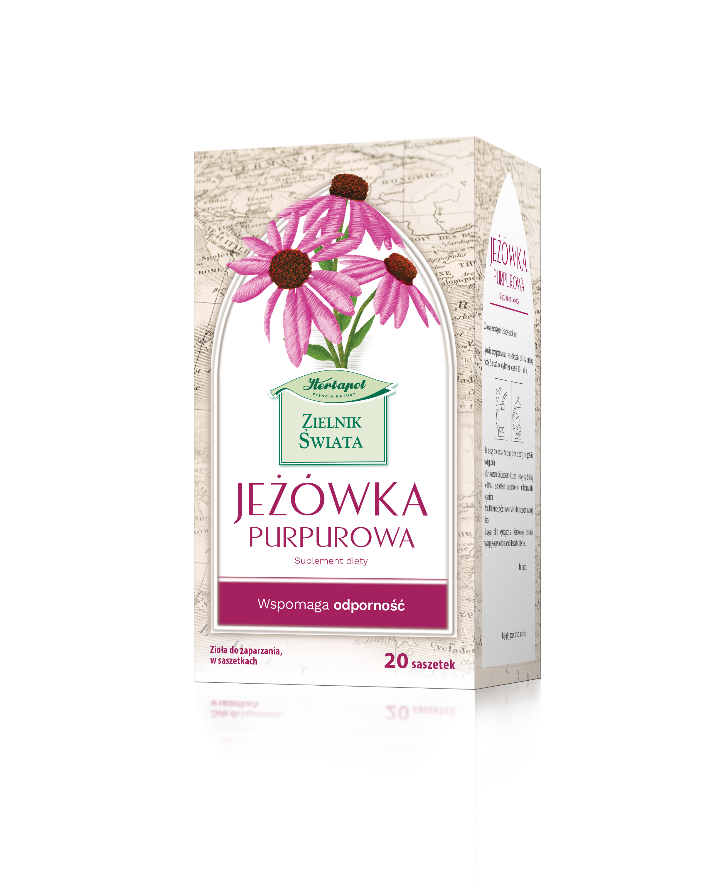 								SUPLEMENT DIETY